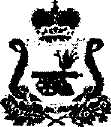 АДМИНИСТРАЦИЯ ИЗДЕШКОВСКОГО СЕЛЬСКОГО ПОСЕЛЕНИЯ САФОНОВСКОГО РАЙОНА СМОЛЕНСКОЙ ОБЛАСТИПОСТАНОВЛЕНИЕот  08.02.2019 г.  №  3О внесении изменений в ПостановлениеАдминистрации Издешковского сельскогопоселения Сафоновского района Смоленскойобласти от 12.09.2017 № 43       В целях приведения в соответствие действующему законодательству Порядка формирования, ведения и обязательного опубликования Перечня муниципального имущества, муниципального образования Издешковского сельского поселения Сафоновского района Смоленской области, свободного от прав третьих лиц (за исключением имущественных прав субъектов малого и среднего предпринимательства) в целях  предоставления его во владение и (или) пользование на долгосрочной основе субъектам малого и среднего предпринимательства и организациям, образующим инфраструктуру поддержки субъектов малого и среднего предпринимательства, руководствуясь Уставом  Издешковского сельского поселения Сафоновского района Смоленской области, Администрация Издешковского сельского поселения Сафоновского района Смоленской областиПОСТАНОВЛЯЕТ:      1.Внести  в  Постановление Администрации Издешковского сельского поселения Сафоновского района Смоленской области от 12.09.2017 № 43 следующие изменения:     1.1.Пункт 1.5  Порядка изложить в следующей редакции:    «1.5.Муниципальное имущество, включенное в Перечень, используется в целях предоставления его во владение и (или) пользование на долгосрочной основе (в том числе по льготным ставкам арендной платы) субъектам малого и среднего предпринимательства и организациям, образующим инфраструктуру поддержки субъектов малого и среднего предпринимательства, а также может быть отчуждено на возмездной основе в собственность субъектов малого и среднего предпринимательства в соответствии с Федеральным законом от 22.07.2008 №159-ФЗ «Об особенностях отчуждения недвижимого имущества, находящегося в  государственной или муниципальной собственности и арендуемого субъектами малого и среднего предпринимательства, и о внесении изменений в отдельные законодательные акты Российской Федерации и в  случаях, указанных в подпунктах 6,8,9 пункта 2 статьи 39.3 Земельного кодекса Российской Федерации.»     1.2.По всему тексту Постановления и  Порядка словосочетания  «перечень муниципального имущества свободного от прав третьих лиц (за исключением  имущественных прав субъектов малого и среднего предпринимательства)» заменить словосочетанием  «перечень муниципального имущества свободного от прав третьих лиц (за исключением права хозяйственного ведения, права оперативного управления, а также имущественных прав субъектов малого и среднего предпринимательства».     1.3.Пункт 2.1. изложить в следующей редакции      «2.1. В Перечень включается свободное от прав третьих лиц (за исключением права хозяйственного ведения, права оперативного управления, а также имущественных прав субъектов малого и среднего предпринимательства) муниципальное имущество, в том числе: здания, строения, сооружения, нежилые помещения, земельные участки (кроме земельных участков предусмотренных подпунктами 1-10,13-15,18,19 пункта 8 статьи 39.11 Земельного кодекса Российской Федерации), являющиеся собственностью Издешковского сельского поселения Сафоновского района Смоленской области (далее – имущество).     1.4.Пункт 2.2 дополнить подпунктами 2.2.8, 2.2.9. в следующей редакции:     «2.2.8.Отсутствие предусмотренных подпунктами 1-10,13-15, 18 и 19 пункта 8 статьи 39.11 Земельного кодекса Российской препятствий для отчуждения земельного участка, за исключением земельных участков, предоставленных в аренду  субъектам малого и среднего предпринимательства.     2.2.9.Наличие предложений муниципальных предприятий и учреждений о включении в Перечень муниципального имущества, которое закреплено за указанными предприятиями и учреждениями на праве хозяйственного ведения либо оперативного управления и наличие согласия органа местного самоуправления, уполномоченного на согласование сделки с соответствующим имуществом»     2.Настоящее постановление является неотъемлемой частью постановления Администрации Издешковского сельского поселения Сафоновского района Смоленской области от 12.09.2017  №43  и вступает в силу с момента подписания.     3. Настоящее постановление опубликовать на официальном сайте Администрации Издешковского сельского поселения Сафоновского района Смоленской области http://izdeshkovo.smolinvest.ru в информационно-телекоммуникационной сети Интернет.Глава муниципального образованияИздешковского сельского поселенияСафоновского района Смоленской области                                      Н.В.Ладина